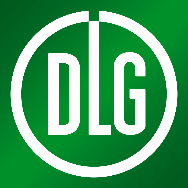 Media ServiceDLG e.V., Eschborner Landstr. 122, 60489 Frankfurt/Main,Tel: 069/24788-202, Fax: -112; e-mail: r.winter@DLG.org, URL: www.dlg.orgKirschgartshausen,28. April 2022Pressekonferenzmit Vorinformationen zu den DLG-Feldtagen 2022Interessante Zahlen zu den DLG-Feldtagen 2022(DLG). An den DLG-Feldtagen, die vom 14. bis 16. Juni 2022 auf dem Gelände des Versuchsguts Kirschgartshausen bei Mannheim (Baden-Württemberg) stattfinden, beteiligen sich insgesamt 350 Unternehmen, Verbände und Institutionen aus 16 Ländern (Stand: 25. April 2022). Die DLG-Feldtage werden in diesem Jahr von der DLG (Deutsche Landwirtschafts-Gesellschaft) in Zusammenarbeit mit dem Ministerium für Ernährung, Ländlichen Raum und Verbraucherschutz des Landes Baden-Württemberg, der Vereinigte Hagelversicherung VVaG (Gießen), Raiffeisen Waren GmbH (Kassel), der Raiffeisen Waren-Zentrale Rhein-Main eG (Köln) und der ZG Raiffeisen eG (Karlsruhe) durchgeführt. Als Fachpartner wird die diesjährige Veranstaltung unterstützt durch die Union zur Förderung von Öl- und Proteinpflanzen (UFOP), die Bundesanstalt für Landwirtschaft und Ernährung (BLE), die Südzucker AG und das Ministerium für Wirtschaft, Verkehr, Landwirtschaft und Weinbau des Landes Rheinland-Pfalz.Weitere Informationen zu den DLG-Feldtagen 2022: www.dlg-feldtage.deBelegte AusstellungsflächehaVersuchsfeld13Freigelände – Stände auf Gras7Maschinenvorführungen20Parkplätze19Belegte Ausstellungsfläche insgesamt59BereichAusstellerVersuchsfeld123Freigelände – Stände auf Gras141Zelthalle35Maschinenvorführungen51Insgesamt350BeteiligungAusstellerAustralien1Belgien1Dänemark5Deutschland293Frankreich8Großbritannien3Israel1Italien2Litauen1Niederlande13Österreich9Schweden3Schweiz4Tschechische Republik3Ukraine1USA2Insgesamt350